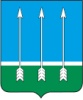 Администрациязакрытого административно-территориального образования Озерный Тверской областиП О С Т А Н О В Л Е Н И Е06.06.2024                          	       		        		                                 № 80О сводном годовом докладе о ходе реализации и об оценке эффективности муниципальных программЗАТО Озерный Тверской областиза 2023 годВ соответствии с постановлением администрации ЗАТО Озерный от 28.08.2013 №371 «О Порядке принятия решений о разработке муниципальных программ, формирования, реализации  и проведения оценки эффективности реализации муниципальных программ ЗАТО Озерный Тверской области» администрация ЗАТО Озерный постановляет:Утвердить сводный годовой доклад о ходе реализации и оценке эффективности муниципальных программ ЗАТО Озерный Тверской области за 2023 год согласно приложению к настоящему постановлению. Опубликовать постановление в газете «Дни Озерного» и разместить на официальном сайте муниципального образования ЗАТО Озерный в сети Интернет (www.ozerny.ru).Настоящее постановление вступает в силу с даты подписания.Глава  ЗАТО Озерный	          		                                                Н.А. ЯковлеваПриложениек постановлению администрацииЗАТО Озерный Тверской областиот 06.06.2024  №80Сводный годовой доклад о ходе реализации и оценке эффективности муниципальных программ ЗАТО Озерный Тверской области за 2023 годВ 2023 году в ЗАТО Озерный Тверской области осуществлялась реализация 13 муниципальных программ, на выполнение которых направлено 478 686,0 тыс. руб. – 93,5% от плана.При этом наибольший объем реализованных средств приходится на муниципальную программу ЗАТО Озерный Тверской области «Развитие образовательной системы ЗАТО Озерный Тверской области» на 2023-2025 годы – 288 268,9 тыс. руб., что составляет 60,2% от общей суммы средств на реализацию муниципальных программ ЗАТО Озерный. Анализ исполнения муниципальных программ ЗАТО Озерный по итогам 2023 годаОценка эффективности реализации муниципальных программ                                за 2023 год определена постановлением администрации ЗАТО Озерный от 28.08.2013 №371 «О Порядке принятия решений о разработке муниципальных программ, формирования, реализации  и проведения оценки эффективности реализации муниципальных программ ЗАТО Озерный Тверской области»:- индекса достижения плановых значений показателей муниципальной  программы;- индекса освоения бюджетных средств, выделенных на реализацию муниципальной  программы;- критерия эффективности реализации муниципальной  программы.Анализ индексов достижения целевых показателей                                               13 муниципальных программ позволяет сделать выводы о достижении поставленных целей. Критерий эффективности реализации муниципальной программы выполнили 13 муниципальных программ, что составляет 100% от общего количества программ.Муниципальная программа «Развитие образовательной системы ЗАТО Озерный Тверской области» на 2023-2025 годыОсновная цель программы: повышение качества и доступности предоставляемых образовательных услуг населению ЗАТО Озерный Тверской области. Основные направления деятельности: развитие системы дошкольного образования, направленное на повышение эффективности и качества услуг в сфере образования;развитие системы начального, основного и среднего общего образования, направленное на повышение эффективности и качества услуг в сфере образования;развитие системы дополнительного образования, направленное на повышение эффективности и качества услуг в сфере образования.Целевые показатели деятельности системы образования отражают эффективность и результативность работы, выполнение плановых значений:охват программами дошкольного образования детей в возрасте от 3 до 7 лет (до 99%);охват детей в возрасте от 5 до 18 лет программами дополнительного образования (до 85%);доля выпускников муниципальных общеобразовательных учреждений, получивших аттестат о среднем общем образовании в общей численности выпускников (100%);укомплектованность образовательных учреждений квалифицированными педагогическими кадрами (98%);доля образовательных учреждений, соответствующих современным требованиям к условиям осуществления образовательного процесса в общем количестве образовательных учреждений (100%);удовлетворенность населения ЗАТО Озерный Тверской области качеством образовательных услуг и их доступностью (до 98%).Для оценки эффективности деятельности установлены 95 показателей, осуществляющих мониторинг достижения цели и реализации задач. Основные результаты реализации муниципальной программы в отчетном финансовом году – муниципальная программа реализована в отчетном периоде эффективно: индекс достижения плановых значений показателей муниципальной программы – 0,99;индекс освоения бюджетных средств, выделенных на реализацию муниципальной программы – 0,99.Критерий эффективности реализации муниципальной  программы – 1,0, что соответствует диапазону эффективности, определенному в постановлении администрации ЗАТО Озерный от 28.08.2013 г. № 371 «О порядке принятия решений о разработке муниципальных программ, формировании, реализации и проведения оценки эффективности реализации муниципальных программ ЗАТО Озерный Тверской области». 2. Муниципальная программа ЗАТО Озерный Тверской области«Культура ЗАТО Озерный Тверской области» на 2023 - 2025 годыОсновная цель программы: создание условий для повышения качества и разнообразия услуг, предоставляемых в сфере культуры и искусства, удовлетворения потребностей в развитии и реализации культурного и духовного потенциала каждой личности.Реализация социально значимых проектов в сфере культуры и дополнительного образования художественной направленности в ЗАТО Озерный Тверской области связана с решением следующих задач:а) задача 1 «Сохранение и развитие культурного потенциала ЗАТО Озерный Тверской области»;б) задача 2 «Укрепление материально-технической базы муниципальных учреждений культуры ЗАТО Озерный Тверской области».Для оценки эффективности деятельности установлены показатели, с помощью которых осуществляется мониторинг достижения цели и реализации задач:уровень удовлетворенности населения ЗАТО Озерный Тверской области культурной жизнью на территории (100 %);количество муниципальных услуг в сфере культуры ЗАТО Озерный Тверской области, предоставляемых муниципальными учреждениями культуры ЗАТО Озерный Тверской области (3 ед.);доля библиотечного фонда в электронном каталоге (21%);число лиц, занимающихся в муниципальных культурно-досуговых учреждениях творческой деятельностью на непрофессиональной основе (514 чел.);удельный вес детей и подростков от 5 до 18 лет, занимающихся в системе дополнительного образования художественной направленности (14%);доля лауреатов и дипломантов областных, межрегиональных и международных конкурсов в общей численности обучающихся в системе дополнительного образования художественной направленности (33%);доля муниципальных учреждений культуры, находящихся в нормативном состоянии (100%).Для оценки эффективности деятельности установлены 16 показателей, с помощью которых осуществляется мониторинг достижения цели и реализации задач. По всем показателям Программа реализована в отчетном периоде эффективно: индекс достижения плановых значений показателей Программы – 1,1; индекс освоения бюджетных средств, выделенных на реализацию Программы – 1,0; критерий эффективности реализации Программы – 1,1, что соответствует диапазону эффективности, определенному в постановлении администрации ЗАТО Озерный от 28.08.2013 г. № 371 «О порядке принятия решений о разработке муниципальных программ, формировании, реализации и проведения оценки эффективности реализации муниципальных программ ЗАТО Озерный Тверской области». 3. Муниципальная программа ЗАТО Озерный Тверской области«Физическая культура и спорт ЗАТО Озерный Тверской области» на 2023 – 2025  годы.Основная цель программы: создание условий для максимального вовлечения населения ЗАТО Озерный Тверской области в систематические занятия физической культурой и спортом, дальнейшее развитие видов спорта.Основное направление деятельности: массовая физкультурно-оздоровительная и спортивная работа в ЗАТО Озерный Тверской области связана с решением следующих задач:а) задача 1 «Развитие массового спорта и физкультурно-оздоровительного движения среди всех возрастных групп и категорий населения ЗАТО Озерный Тверской области, включая лиц с ограниченными возможностями»;б) задача 2 «Сохранение и развитие условий для занятий физической культурой и спортом, повышения качества и разнообразия услуг в спортивном сооружении ЗАТО Озерный Тверской области».Для оценки эффективности деятельности установлены показатели, с помощью которых осуществляется мониторинг достижения цели и реализации задач:уровень удовлетворенности населения ЗАТО Озерный Тверской области условиями для занятий физической культурой и спортом (100 %);удельный вес населения, систематически занимающихся физической культурой и спортом, в общей численности населения ЗАТО Озерный Тверской области (3,8%);увеличение доли лиц с ограниченными возможностями и инвалидов, систематически занимающегося физической культурой и спортом, в общей численности данной категории населения (1%);доля жителей ЗАТО Озерный Тверской области, зарегистрированных на сайте www.gto.ru, в общей численности населения ЗАТО Озерный Тверской области (1,7%);доля жителей ЗАТО Озерный Тверской области, выполнивших нормативы комплекса ГТО, в общей численности населения ЗАТО Озерный Тверской области, принявшего участие в выполнении нормативов комплекса ГТО (30,2%).Для оценки эффективности деятельности установлены 16 показателей, с помощью которых осуществляется мониторинг достижения цели и реализации задач. По всем показателям Программа реализована в отчетном периоде эффективно: индекс достижения плановых значений показателей Программы – 1,1; индекс освоения бюджетных средств, выделенных на реализацию Программы – 1,0; критерий эффективности реализации Программы – 1,1, что соответствует диапазону эффективности, определенному в постановлении администрации ЗАТО Озерный от 28.08.2013 г. № 371 «О порядке принятия решений о разработке муниципальных программ, формировании, реализации и проведения оценки эффективности реализации муниципальных программ ЗАТО Озерный Тверской области».4. Муниципальная программа ЗАТО Озерный Тверской области «Молодежь ЗАТО Озерный Тверской области» на 2023-2025 годыАдминистрация ЗАТО Озерный совместно с муниципальными учреждениями, предприятиями ЗАТО Озерный и войсковой частью 14245 реализует молодежную политику на территории ЗАТО Озерный. Молодежь ЗАТО Озерный - это более 3 тыс. человек в возрасте от 14 до 30 лет, что составляет около 30% населения. Все они являются получателями услуг в области молодежной политики. Основными направлениями деятельности являются организация и реализация мероприятий по работе с детьми и молодежью, гражданско-патриотическое и духовно-нравственное воспитание молодежи, пропаганда здорового образа жизни в среде молодежи, поддержка талантливой и одаренной молодежи, содействие деятельности молодежных организаций и объединений. В организованных мероприятиях участвуют школьники, кадеты, юнармейцы, молодые семьи, члены Молодежной палаты при Думе ЗАТО Озерный, участники общероссийского общественно-государственного движения детей и молодежи «Движение Первых», военнослужащие дивизии.В 2023 году работа с молодежью проводилась по следующим приоритетным направлениям.В рамках Подпрограммы 1 «Патриотическое и гражданское воспитание молодых граждан» были организованы и проведены мероприятия, направленные на патриотическое и гражданское воспитание молодежи:на площади Победы прошла Всероссийская акция «Блокадный хлеб» в честь Дня полного освобождения от фашистской блокады. Акция была организована Молодёжной палатой при Думе ЗАТО Озёрный, центром патриотического воспитания имени генерал-майора Александра Викторовича Грибова и Дворцом культуры ЗАТО Озёрный; конкурс для воспитанников кадетских классов «Лучший кадет – Юный юнармеец»;патриотическая акция «Подвиг Сталинграда» и  межрегиональная военно-спортивная игра «Зарница» для кадет и юнармейцев при участии военнослужащих в/ч 14245, посвященная 80-летию Сталинградской битвы;в центре патриотического воспитания ЗАТО Озёрный - заседание исторического клуба, посвященное Дню воссоединения Крыма с Россией и встреча учащихся кадетских классов и юнармейцев с военнослужащими «Защищая Отечество», посвященная СВО;День призывника, посвященный весеннему призыву молодых озерчан в вооруженные силы РФ;Всероссийская акция «Георгиевская ленточка», посвященная 78-летию Победы в Великой Отечественной войне;уборка братских захоронений в период подготовки празднования Дня Победы членами Молодёжной палаты, совместно с кадетами и юнармейцами; массовый забег, посвященный Дню Победы в ВОВ, участниками которого стали более молодых 200 озерчан;возложение цветов на могилу Героя Советского Союза Николая Тимофеевича Александрова, в честь которого названа одна из улиц ЗАТО Озёрный, членами Молодежной палаты при Думе ЗАТО Озёрный, совместно с военнослужащими 7-й ракетной дивизии; посещение и возложение цветов на старом кладбище, где захоронены воины и ветераны ВОВ;в день 82 годовщины начала Великой Отечественной войны, представители активной молодёжи Озёрного вместе с юнармейцами и педагогами центра патриотического воспитания - участие в митинге и возложении цветов на братском захоронении п.Выползово;акция «Пусть горит свеча!» на площади Победы, посвящённая памяти жертв терроризма. В акции приняли участие школьники, кадеты и юнармейцы, военнослужащие дивизии и члены Молодёжной палаты;торжественная церемония принятия присяги Всероссийского военно-патриотического движения «Юнармия» на  плацу соединения.Кроме событийных мероприятий ведётся регулярная систематическая работа с молодёжью Озёрного, формирующая у молодых граждан чёткую гражданскую позицию, любовь к России, к своей малой родине, сохранение исторической памяти и чувства причастности к общей истории страны.  Осуществлялась работа по пропаганде здорового образа жизни, по противодействию и распространению наркомании, алкоголизма и табакокурения в молодежной среде, в том числе КДНиЗП. Молодежь принимала активное участие в общегородских и областных соревнованиях по различным видам спорта: молодёжная общественная палата при Думе ЗАТО Озёрный провела на площади «Зимние забавы на ватрушках». Поучаствовать в весёлых конкурсах с тюбингами собралось 50 семей, более 100 человек;молодежная команда ЗАТО Озерный участвовала в лыжной гонке «Лыжня России» в г.Тверь;открытое первенство по вольной борьбе, посвященное воссоединению Крыма с Россией;фитнес-марафон, организованный Молодежной палатой при Думе ЗАТО Озерный;всемирный день здоровья на площади Победы - прошла физкультурно-оздоровительная акция «Зарядка для всех»; команда молодежи ЗАТО Озерный приняла участие во  Всероссийском Дне бега «Кросс наций-2023»  в г.Ржев. В рамках Подпрограммы 2 «Создание социально-экономических, организационных, правовых условий социального становления, развития молодых граждан, их наиболее полной самореализации в интересах общества» проведены следующие  мероприятия и акции:КВН «Юнармейская лига ЗАТО Озерный – 2023»;ежегодная акция «Всероссийские Недели финансовой грамотности для детей и молодежи 2023 года»;совет наставников в рамках Школы молодого педагога «Диалог идей», а 26 сентября Осенняя сессия Школы молодого педагога «Старт в профессию. Посвящение в педагоги»;форум «Пока мы едины - мы непобедимы!», инициированный Молодежной общественной палатой при Думе ЗАТО Озёрный, в котором приняли участие более 120 человек и были представлены первые проекты Общероссийское общественно-государственное движение детей и молодежи «Движение Первых» реализованных в Озёрном, или с участием  юных озерчан;молодежная общественная палата вместе со старшеклассниками-волонтёрами, военнослужащими дивизии  провела субботник;Всероссийский день чистоты. В акции участвовали школьники и педагоги Озерного, члены Молодёжной общественной палаты, военнослужащие дивизии, сотрудники муниципальных предприятий и учреждений.На базе МБОУ СОШ № 1 и № 2 ЗАТО Озерный Тверской области функционируют кадетские классы, целью которых является: - интеллектуальное, культурное, физическое и нравственное развитие обучающихся, их адаптация к жизни в обществе;- создание основы для подготовки несовершеннолетних граждан к служению Отечеству на гражданском и военном поприще;- реализация дополнительных образовательных программ и начальной военной подготовки обучающихся VII-IX классов;- подготовка кадет к поступлению в высшие военные учебные заведения. Кадетские классы реализуют воспитательные и образовательные задачи в основном в рамках дополнительного образования, во внеурочное время. Именно кадеты вступают в ряды Всероссийского детско-юношеского военно-патриотического общественного движения «ЮНАРМИЯ». Движение «ЮНАРМИЯ» возрождает старые добрые традиции детских и молодежных организаций, создает новые объединения патриотической направленности. С 2023 года в Озерном активно функционирует  общественная организация молодежного сообщества «Движение Первых», насчитывающее более 200 ребят в 6 первичных отделениях. Трое школьниц Озёрного приняли активное участие в «Школа Лидеров» в г. Тверь на базе международного детского центра «Компьютерия». «Движение Первых» Озёрного активно участвует во всех мероприятиях патриотической направленности, проводимых в ЗАТО Озерный.Целевые показатели муниципальной программы выполнены с  отклонениями от плановых значений по причине частичного сокращения массовых мероприятий:- доля молодых граждан ЗАТО Озерный, ориентированных на позитивные ценности – 75% при плане 75%;- доля молодых граждан ЗАТО Озерный, участвующих в реализуемых проектах и мероприятиях муниципальной молодежной политики  – 53 % при плане 55% (причиной стало незначительное снижение количества мероприятий относительно запланированного);- доля молодых граждан ЗАТО Озерный, проявляющих социально значимую, творческую, спортивную активность  – 53 % при плане 55 % (причиной стало незначительное снижение количества мероприятий относительно запланированного);- доля молодых граждан ЗАТО Озерный,  получивших необходимую информацию для самореализации и социальной адаптации – 29 % при плане 30% (причиной стало незначительное снижение количества мероприятий относительно запланированного).Основные результаты реализации муниципальной программы в отчетном финансовом году – муниципальная программа реализована в отчетном периоде эффективно: - индекс достижения плановых значений показателей муниципальной программы – 1,0;- индекс освоения бюджетных средств, выделенных на реализацию муниципальной программы – 0,9;- критерий эффективности реализации муниципальной программы – 1,11, что соответствует диапазону эффективности, определенному в постановлении администрации ЗАТО Озерный Тверской области от 28.08.2013 № 371 «О порядке принятия решений о разработке муниципальных программ, формирования, реализации и проведения оценки эффективности реализации муниципальных программ ЗАТО Озерный Тверской области». 5. Муниципальная программа ЗАТО Озерный Тверской области «Адресные меры поддержки населения ЗАТО Озерный Тверской области» на 2023-2025 годыВ 2023 году реализация муниципальной программы направлена на осуществление на муниципальном уровне мер социальной, материальной поддержки граждан, оказавшихся в трудной жизненной и экстремальной ситуации, оказание адресной социальной поддержки гражданам, относящимся к группе «социального риска», организация досуга, проведение социально-значимых мероприятий, повышение статуса граждан, получивших признание за достижение в трудовой, общественной и иной деятельности, осуществление взаимодействия с общественными организациями по реализации социально-значимых проектов. Целевые показатели реализации программы отражают эффективность и результативность работы:- количество граждан, получивших меры социальной поддержки – 29 чел., при плане 31 чел.;- количество реализованных мероприятий, акций проектов - 38, при плане 44;Основные результаты реализации муниципальной программы в отчетном финансовом году – муниципальная программа реализована в отчетном периоде эффективно: - индекс достижения плановых значений показателей муниципальной программы – 0,63;- индекс освоения бюджетных средств, выделенных на реализацию  муниципальной программы - 0,53;- критерий эффективности реализации муниципальной программы – 1,19, что соответствует диапазону эффективности, определенному в постановлении администрации ЗАТО Озерный Тверской области от 28.08.2013 №371 «О порядке принятия решений о разработке муниципальных программ, формирования, реализации и проведения оценки эффективности реализации муниципальных программ ЗАТО Озерный Тверской области».6. Муниципальная программа ЗАТО Озерный Тверской области «Жилищно-коммунальное хозяйство и энергетика ЗАТО Озерный Тверской области» на 2023-2025 годыВ 2023 году на реализацию мероприятий муниципальной программы «Жилищно-коммунальное хозяйство и энергетика ЗАТО Озерный Тверской области» направлено 36 146,3  тыс. рублей, в том числе:- с целью реализации Федерального проекта «Формирование комфортной городской среды» на территории ЗАТО Озерный выполнены работы по капитальному ремонту дворовых территорий многоквартирных жилых домов № 17 по ул. Московская и № 16 по ул. Ленинградской на сумму 7 569,0 тыс.руб.;- на разработку проектной документации с целью реализации Федерального проекта «Формирование комфортной городской среды» направлено 114,3 тыс. руб.;- изготовлен и установлен памятник первому командующему Ракетными войсками стратегического назначения Неделину Митрофану Ивановичу, а так же благоустроена мемориальная зона на сумму 19 726,2 тыс. руб.;- на озеленение территории ЗАТО Озерный направлено 298,8 тыс.руб.;- на содержание наружного электроосвещения, в том числе оплата за электроэнергию, направлено 2 558,1 тыс. руб.;- на наружное оформление территории ЗАТО Озерный в период проведения праздников, организация праздничных мероприятий - 200,0 тыс.руб.;- на благоустройство территорий детских и спортивных площадок - 1 623,5 тыс. руб.;- на санитарную очистку территории общего пользования, ликвидация стихийных свалок - 6,9 тыс. руб.;- с целью  реализации инициативного проекта на территории ЗАТО Озерный «Приобретение паркового оборудования» на сумму 499,0 тыс. руб.;- в рамках реализации программ по поддержке местных инициатив в Тверской области, выполнено устройство детской игровой площадки в лесопарковой зоне напротив дома № 4 по ул. Уварова в ЗАТО Озерный Тверской области на сумму 1 605,2 тыс.руб., а так же приобретено и установлено детское игровое оборудование на детской площадке многоквартирного дома № 23 по ул. Ленинградская на сумму 623,0 тыс. руб.;- с целью реализации программы местных инициатив на территории ЗАТО Озерный в 2024 году разработана проектная документация на капитальный ремонт пешеходных дорожек в лесопарковой зоне в районе дома № 14 по ул. Московской в ЗАТО Озерный Тверской области на сумму 72,3 тыс. руб.; - приобретены и установлены элементы детских игровых площадок на сумму 1 250,0 тыс.руб.Индекс достижения плановых значений показателей муниципальной программы – 1,00; индекс освоения бюджетных средств, выделенных на реализацию  муниципальной программы – 0,94; критерий эффективности реализации муниципальной программы – 1,06. Оценка эффективности реализации муниципальной программы - муниципальная программа в отчетном периоде реализована эффективно.7. Муниципальная программа ЗАТО Озерный Тверской области  «Профилактика правонарушений и обеспечение общественной безопасности в ЗАТО Озерный Тверской области» на 2023-2025 годыОсновными целями разработки и реализации муниципальной программы являются:повышение общественной безопасности в ЗАТО Озерный;снижение уровня преступности на территории ЗАТО Озерный;снижение уровня правонарушений среди несовершеннолетних, профилактика безнадзорности и беспризорности в ЗАТО Озерный;недопущение совершения террористических и экстремистских актов в ЗАТО Озерный;повышение безопасности дорожного движения в ЗАТО Озерный.Для достижения поставленных целей в рамках программы реализованы следующие подпрограммы:«Профилактика правонарушений в ЗАТО Озерный Тверской области» (индекс достижения плановых показателей – 0,98);«Комплексные меры противодействия злоупотреблению наркотическими средствами, психотропными веществами и их незаконному обороту в ЗАТО Озерный Тверской области» (индекс достижения плановых показателей – 0,85);«Повышение безопасности дорожного движения в ЗАТО Озерный Тверской области» (индекс достижения плановых показателей – 0,93);«Профилактика правонарушений среди несовершеннолетних в ЗАТО Озерный Тверской области» (индекс достижения плановых показателей – 0,97);«Противодействие терроризму и экстремизму в ЗАТО Озерный Тверской области» (индекс достижения плановых показателей – 1,0).Оценка эффективности реализации программы осуществляется по 10 показателям. Анализ исполнения программы в рамках достижения целевых показателей показал, что из 10 показателей 1 показатель не достигнут:- снижение количества граждан, состоящих на учете, как потребляющие наркотические вещества, при плановом значении показателя 10% фактического снижения не произошло.	Индекс освоения бюджетных средств при реализации программы составил 0,94, индекс достижения плановых значений показателей – 0,95. Таким образом, критерий эффективности реализации программы составил 1,0.Муниципальная программа в 2023 году реализована эффективно.8. Муниципальная программа ЗАТО Озерный Тверской области «Управление муниципальным имуществом ЗАТО Озерный Тверской области» на 2023-2025 годыУправление муниципальным имуществом осуществляет Комитет по управлению имуществом ЗАТО Озерный, деятельность которого направлена на повышение эффективности использования муниципального имущества ЗАТО Озерный на основе рыночных механизмов в земельно-имущественных отношениях.Основные направления деятельности связаны с федеральными и муниципальными приоритетами: государственная регистрация права муниципальной собственности на объекты недвижимости;вовлечение неиспользуемого муниципального имущества в хозяйственный оборот;увеличение доходов от использования муниципального имущества; совершенствование системы учета и контроля за использованием имущества.Целевые показатели деятельности по проведенным мероприятиям отражают эффективность и результативность работы и выполнены с превышением плановых значений:- количество объектов, в отношении которых произведена государственная регистрация права муниципальной собственности (в 1,8 раза). Выполнение данного показателя связано с переходом на государственную регистрацию прав в электронном форме;- количество подготовленных и принятых муниципальных правовых актов (в 3 раза). Превышение данного показателя связано с внесением изменений в муниципальные правовые акты в связи с изменением федерального законодательства.Для оценки эффективности муниципальной программы установлены 2 показателя, с помощью которых осуществляется мониторинг достижения целей и реализации задач. В 2023 году показатель «Размер доходов от использования и реализации имущества, находящегося в муниципальной собственности, а также от использования земельных участков, государственная собственность на которые не разграничена» выполнен на 94,3%, что связано с банкротством и прекращением деятельности арендаторами земельных участков.Основные результаты реализации муниципальной программы в отчетном финансовом году – муниципальной программа реализована в отчетном периоде эффективно: индекс достижения плановых значений показателей программы – 0,95, индекс освоения бюджетных средств, выделенных на реализацию программы - 0,98, критерий эффективности реализации программы – 0,97, что соответствует диапазону эффективности, определенному в постановлении администрации ЗАТО Озерный от 28.08.2013 года № 371 «О порядке разработки, реализации и оценки эффективности муниципальных программ ЗАТО Озерный Тверской области».Реализация мер по минимизации возможных рисков и дальнейшая работа в данном направлении позволят обеспечить эффективное использование запланированных финансовых ресурсов и достижение запланированных значений всех показателей результативности деятельности в рамках срока реализации муниципальной программы.9. Муниципальная программа ЗАТО Озерный Тверской области «Обеспечение безопасности жизнедеятельности населения ЗАТО Озерный Тверской области» на 2023-2025 годыПриоритетными направлениями в работе по решению задач в области гражданской обороны, предупреждения и ликвидации чрезвычайных ситуаций, обеспечения пожарной безопасности в отчетном периоде являлись:- разработка нормативно-правовой базы в области гражданской обороны, предупреждения и ликвидации чрезвычайных ситуаций, обеспечения пожарной безопасности и безопасности граждан на водных объектах в соответствии с законодательством Российской Федерации, Тверской области;- подготовка к ведению гражданской обороны в заблаговременном выполнении мероприятий по защите населения, материальных и культурных ценностей на территории муниципального образования от опасностей, возникающих при военных конфликтах или вследствие этих конфликтов, а также при чрезвычайных ситуациях природного и техногенного характера в ЗАТО Озерный;- обеспечение постоянной готовности сил и средств, предназначенных для ликвидации последствий возможных аварийных (чрезвычайных) ситуаций природного и техногенного характера, а также при угрозе возникновения или возникновении террористических акций;- обеспечение проведения мероприятий мобилизационной подготовки;- обеспечение пожарной безопасности в учреждениях ЗАТО Озерный;- повышение координации деятельности администрации ЗАТО Озерный, органов военного управления (войсковая часть 14245), МО МВД России по ЗАТО, на ОВ и РО Тверской области, отдела ФСБ России, СПСЧ № 50 МЧС России, направленной на своевременное выявление и устранение причин и условий, способствующих проявлению терроризма;- повышение качества информационно-пропагандистской работы с населением в сфере обеспечения мероприятий гражданской обороны, а также выполнения требований пожарной безопасности и безопасности населения на водных объектах, противодействия терроризму.В целях решения задач в области гражданской обороны, предупреждения и ликвидации чрезвычайных ситуаций, обеспечения пожарной безопасности и безопасности граждан на водных объектах в отчетном периоде подготовлены и проведены следующие мероприятия:- в ходе командно-штабного учения с органами управления, силами и средствами единой государственной системы предупреждения и ликвидации ЧС по отработке вопросов ликвидации ЧС, возникающих в результате природных пожаров, защиты населенных пунктов, объектов экономики и социальной инфраструктуры от лесных пожаров, а также безаварийного пропуска весеннего половодья выполнены мероприятия по развертыванию аварийно-спасательных служб ЗАТО Озерный (сборный эвакуационный пункт, пункт выдачи индивидуальных средств защиты населению, подготовлено и проведено занятие по занятию убежищ, проведен строевой смотр техники и личного состава нештатных аварийно-спасательных формирований, развертывание пункта РХЗ наблюдения);- проведены занятия по курсу «ОБЖ» в общеобразовательных школах ЗАТО Озерный;- ежемесячные контрольные занятия с персоналом ЕДДС и ДДС организаций по порядку действий в случае возникновения чрезвычайных ситуаций природного и техногенного характера;- ежеквартальные занятия с должностными лицами пунктов выдачи индивидуальных средств защиты населению ЗАТО Озерный;- ежеквартальные занятия с должностными лицами сборных эвакуационных пунктов;- 1 пожарно-тактическое учение с привлечением сил и средств гражданской обороны войсковой части 14245, нештатных формирований гражданской обороны ЗАТО Озерный, СПСЧ № 50 МЧС России, сотрудников ГУ «Специальное управление ФПС № 3 МЧС России» и сотрудников Тверского филиала ФГАУ «Оборонлес» Министерства обороны Российской Федерации;- проводятся занятия по обучению руководителей учреждений и предприятий, а также с начальниками НФГО при проведении тренировок и учений по гражданской обороне;- вопросы обучения населения рассматриваются на заседаниях комиссии по чрезвычайным ситуациям и обеспечению пожарной безопасности;- проводилась трансляция учебных кинофильмов по пожарной безопасности, гражданской обороне по каналам местного телевидения для обучения неработающего населения. На ежемесячных совещаниях с руководителями предприятий и организаций муниципального образования уделялось внимание вопросам по организации и проведению превентивных мер, связанных с циклическими явлениями (половодьем, лесными и торфяными пожарами, обеспечением безопасности объектов образования, здравоохранения, социальной защиты с круглосуточным пребыванием людей, состоянием систем жизнеобеспечения населения);- проведен конкурс на противопожарную тематику «Сохрани жизнь ребенку»;- в полном объеме выполняются мероприятия мобилизационной подготовки, обеспечивается призыв граждан на военную службу. Два раза в год проводится день призывника. Определен реестр техники, поставляемой в ВС РФ по мобилизации, в соответствии с нарядами Бологовского военного комиссариата, определен перечень предприятий и учреждений, зданий и сооружений, передаваемых органам военного управления с началом мобилизации;- в период функционирования детских летних оздоровительных лагерей проведены соревнования в рамках школы безопасности;- в полном объеме функционирует единая дежурно-диспетчерская служба ЗАТО Озерный (ЕДДС), что позволяет осуществлять своевременное и качественное управление силами и средствами объектов жизнеобеспечения ЗАТО Озерный в постоянной жизнедеятельности, силами и средствами гражданской обороны и звена ЗАТО Озерный территориальной подсистемы предупреждения и ликвидации чрезвычайных ситуаций природного и техногенного характера (ТПРСЧС ЗАТО Озерный);- проведены работы по подключению высокоскоростных цифровых каналов связи к программно-аппаратному комплексу, установленному в ЕДДС ЗАТО Озерный, что позволяет поддерживать высококачественную связь с центром управления кризисными ситуациями (ЦУКС) Главного управления МЧС России по Тверской области;- эксплуатируется и своевременно проводятся работы по техническому обслуживанию аппаратуры вызова экстренных служб по единому номеру «112».В целях обеспечения пожарной безопасности на территории ЗАТО Озерный:выполняются мероприятия по реализации положений  подпрограммы «Повышение пожарной безопасности на территории ЗАТО Озерный»;организовано техническое обслуживание и  эксплуатация автоматизированных пожарных сигнализаций, установленных в зданиях муниципальных учреждений ЗАТО Озерный;в образовательных учреждениях и учреждениях с массовым пребыванием граждан установлены программно-аппаратные комплексы «Стрелец-Мониторинг», предназначенный для мониторинга состояния автоматических пожарных сигнализаций, установленных на объектах, и автоматической выдачи сигнала о возникновении пожара на пульт дежурного радиотелефониста специальной пожарной части (СПЧ) № 50 МЧС России, что сокращает время доведения сведений о возгорании на объекте с 4 минут до 30 секунд;отработана проектно-сметная документация по совершенствованию автоматических пожарных сигнализаций, установленных в дошкольных образовательных учреждениях;совместно с государственным учреждением «Специальное управление федеральной противопожарной службы № 3 МЧС России» осуществляется пожарный надзор в организациях и на предприятиях ЗАТО Озерный.В целях обеспечения защиты населения и территории ЗАТО Озерный от воздействия вредных факторов чрезвычайных ситуаций:подготовлено и проведено с силами гражданской обороны ЗАТО Озерный 1 тактико-специальное учение, 2 командно-штабных учения, 2 командно-штабных тренировки, 2 тактических занятия;обучено по вопросам гражданской обороны на объектах экономики 1011  человек, неработающего населения 128 человек. 	В целях реализации требований документов федеральных органов власти Тверской области:проведено доукомплектование нештатных аварийно-спасательных формирований ЗАТО Озерный необходимыми материально-техническими средствами;восполнены резервы и запасы материально-технических средств, предназначенные для ликвидации чрезвычайных ситуаций природного и техногенного характера, устранения неисправностей на объектах жизнеобеспечения;проведено доукомплектование образовательных учреждений ЗАТО Озерный современными первичными средствами пожаротушения.Основные результаты реализации муниципальной программы в отчетном финансовом году: индекс достижения плановых значений показателей муниципальной программы – 0,99;индекс освоения бюджетных средств, выделенных на реализацию муниципальной программы – 0,88;критерий эффективности реализации муниципальной программы – 1,13, что соответствует диапазону эффективности, определенному в постановлении администрации ЗАТО Озерный Тверской области от 28.08.2013 № 371 «О порядке принятия решений о разработке муниципальных программ, формирования, реализации и проведения оценки эффективности реализации муниципальных программ ЗАТО Озерный Тверской области».10. Муниципальная программа ЗАТО Озерный Тверской области «Создание условий для эффективного функционирования органов управления ЗАТО Озерный Тверской области» на 2023-2025 годыДеятельность органов местного самоуправления ЗАТО Озерный в отчетном 2023 году была направлена на достижение следующих основных целей:эффективное решение вопросов местного значения, исполнение полномочий по осуществлению отдельных государственных полномочий, переданных органам местного самоуправления ЗАТО Озерный;сохранение достигнутого уровня и качества жизни населения ЗАТО Озерный и создания условий для комфортного и безопасного проживания;повышение конкурентоспособности территории;эффективное взаимодействие с федеральными государственными органами власти, государственными органами власти Тверской области с целью обеспечения комплексного и устойчивого социально–экономического развития ЗАТО Озерный;оптимальное и эффективное использование средств местного бюджета;сохранение общественно–политической и социальной стабильности в Озерном.Информационная политика в ЗАТО Озерный осуществлялась автономной некоммерческой организацией  «Редакция газеты «Дни Озерного» и телеканалом «Озерный ИнКом сеть».Средства массовой информации освещали актуальные социально-значимые события и проекты, реализуемые в ЗАТО Озерный, Тверской области, Российской Федерации.Еженедельный тираж газеты «Дни Озерного» в 2023 году составил 1500 экземпляров, выпущен 51 номер.В газете публиковались материалы на темы:  патриотизм, детская безопасность, образование, социальная сфера, спорт, ЖКХ, деятельность военнослужащих 7 ракетной дивизии, волонтерская деятельность. В еженедельной рубрике «Оперативные будни» размещались материалы о деятельности сотрудников полиции на тему антитеррористической, антинаркотической безопасности.  Ежемесячно в рубрике «Документы» публиковались решения Думы ЗАТО Озерный, постановления администрации ЗАТО Озерный, информация о публичных слушаниях и другие нормативно-правовые акты. В еженедельной рубрике «Губерния» публиковались материалы, отражающие работу Правительства Тверской области. Велась активная работа в сети Интернет, на сайте www.dnioz.ru,  в  группах в социальных сетях «ВКонтакте»,  «Одноклассники». Редакция газеты в пятый раз принимала участие в конкурсе на получение грантов Министерства цифрового развития и информационных технологий Тверской области с проектами «Брать пример с достойных», «Педагог – не звание, педагог - призвание», «Будь здоров». Телеканал «Озерный ИнКом сеть» выходил в эфир каждую неделю с программой «События Озерного», в которой информировал население о  социально-экономическом и культурном развитии муниципального образования, развитии его общественной инфраструктуры, реализованной работе в области образования, здравоохранения, жилищно-коммунального хозяйства и предпринимательства. За 2023 год в эфир телеканала «Озерный ИнКом сеть» вышли 52 новостные  программы. С целью информирования населения о работе Правительства Тверской области и Законодательного собрания области в течение года в эфир выходили сюжеты пресс-службы Правительства Тверской области и Тверская новостная программа «Наш регион». Телеканал «Озерный ИнКом сеть» подготовил 18 тематических видеороликов: видеоролики культурно-просветительской направленности, видеоролики к различным профессиональным праздникам и другие тематические видео, которые были показаны на совещаниях, общегородских мероприятиях Озерного и в эфире телеканала. Выпущено несколько сюжетов, посвященных озерчанам-волонтерам, оказывающим помощь российским бойцам, участвующим в специальной военной операции.В сети интернет деятельность органов местного самоуправления освещается на официальном сайте https://ozerny.ru и в социальных сетях. За год было размещено более четырехсот публикаций в официальных аккаунтах муниципального образования, где больше трехсот публикаций было посвящено проведенным в Озерном мероприятиям: спортивным, культурным и событиям в жизни образовательных учреждений. В 2023 году аккаунт «Муниципальное образование ЗАТО Озёрный» в российской социальной сети «ВКонтакте» регулярно попадал в рейтинг «Лучшие практики ведения социальных сетей муниципалитетов», составленный Центром управления регионом, и занимал верхние позиции. Согласно рейтингу, был признан лучшим по качеству фотографий в Тверской области.   Для эффективного функционирования органов местного самоуправления ЗАТО Озерный Тверской области, реализации предусмотренных законодательством Российской Федерации полномочий в сфере жилищно-коммунального хозяйства, строительства, благоустройства, дорожной и архивной деятельности необходимо техническое, организационное и хозяйственное обеспечение органов управления ЗАТО Озерный, которое исполняют вспомогательные службы. Основной целью деятельности муниципального казенного учреждения «АТС ЗАТО Озерный» является обеспечение реализации вышеуказанных полномочий.  Целевые показатели муниципальной программы отражают эффективность и результативность работы и выполнены с соблюдением плановых значений или с незначительными отклонениями от плановых значений в сторону увеличения или уменьшения:- уровень удовлетворенности граждан работой органов местного самоуправления ЗАТО Озерный Тверской области – 86% при плане 80%;- уровень удовлетворенности граждан качеством и доступностью муниципальных и государственных услуг, оказываемых органами местного самоуправления – 88 % при плане 70 %;- уровень поддержки работы органов местного самоуправления ЗАТО Озерный Тверской области со стороны общественности, некоммерческих организаций – 85% при плане 80%;- доля экономических и политических решений органов местного самоуправления ЗАТО Озерный Тверской области направленных на улучшение качества жизни населения – 56% при плане 50%.Для оценки уровня удовлетворенности работой органов местного самоуправления, качеством и доступностью оказываемых ими услуг в режиме интернет голосования проведен опрос на сайте Правительства Тверской области. Ссылки на голосование были размещены на официальном сайте и официальных группах в социальных сетях. В опросе приняли участие 99 человек.  Оценивались услуги в сферах: транспорт, автомобильные  дороги, теплоснабжение, водоснабжение,  электроснабжение, газоснабжение,  дошкольное образование,  общее образование, дополнительное образование, культура.Основные результаты реализации муниципальной программы в отчетном финансовом году – муниципальная программа реализована в отчетном периоде эффективно: индекс достижения плановых значений показателей муниципальной программы – 0,98;индекс освоения бюджетных средств, выделенных на реализацию муниципальной программы – 0,98;критерий эффективности реализации муниципальной программы – 1,0, что соответствует диапазону эффективности, определенному в постановлении администрации ЗАТО Озерный Тверской области от 28.08.2013 № 371 «О порядке принятия решений о разработке муниципальных программ, формирования, реализации и проведения оценки эффективности реализации муниципальных программ ЗАТО Озерный Тверской области». 11. Муниципальная программа ЗАТО Озерный Тверской области «Поддержка развития малого и среднего предпринимательства закрытого административно-территориального образования Озерный Тверской области» на 2023-2025 годыОсновной целью разработки и реализации программы является создание условий для устойчивого социально-экономического развития ЗАТО Озерный за счет развития малого и среднего предпринимательства.Для достижения поставленной цели в рамках Программы реализованы следующие подпрограммы:«Поддержка развития индивидуального предпринимательства ЗАТО Озерный»;«Популяризация инфраструктуры поддержки малого и среднего предпринимательства  ЗАТО Озерный».Оценка эффективности реализации программы показывает исполнение ее в полном объеме.  Индекс показателя «Количество граждан, состоящих на учете в центре занятости населения, трудоустроенных на предприятия малого и среднего бизнеса» составил 0,36. Для улучшения показателя в 2024 году необходимо проводить работу с представителями малого и среднего предпринимательства о предоставлении информации в центр занятости по вакантным местам и потребности в работниках.При реализации муниципальной программы индекс достижения плановых показателей составил 0,88, индекс освоения бюджетных средств – 1,00. Таким образом, критерий эффективности реализации программы составил 0,88, что соответствует диапазону эффективности, определенному в постановлении администрации ЗАТО Озерный Тверской области от 28.08.2013 № 371 «О порядке принятия решений о разработке муниципальных программ, формирования, реализации и проведения оценки эффективности реализации муниципальных программ ЗАТО Озерный Тверской области».12. Муниципальная программа ЗАТО Озерный Тверской области «Дорожное хозяйство ЗАТО Озерный Тверской области» на 2023-2025 годыВ 2023 году на реализацию мероприятий муниципальной программы «Дорожное хозяйство ЗАТО Озерный Тверской области» направлено 31 984,9 тыс. рублей.Выполнены работы по текущему и ямочному ремонту улично-дорожной сети ЗАТО Озерный и дорог общего пользования – 1 650,0 тыс. рублей.Разработана проектная документация с целью реализации проектов в 2024-2025 гг. на сумму 449,4 тыс. руб.Выполнен ремонт дворовой территории по ул. Советская, д. 1 на сумму 3 616,3 тыс. руб.В рамках областных мероприятий по капитальному ремонту дорог на территории ЗАТО Озерный отремонтированы объекты: ул. Киевская, пер. Тверской и ул. Советская, на сумму 12 536,4 тыс. руб.С целью технической инвентаризации улично-дорожной сети и определения бесхозных дорожных объектов была выполнена паспортизация улично-дорожной сети и дорог общего пользования местного значения на сумму 62,4 тыс. руб.В 2023 году МБУ «Дорсервис ЗАТО Озерный» в соответствии с утвержденным муниципальным заданием осуществляло сезонное содержание улично-дорожной сети, выполняло мероприятия по обеспечению безопасности дорожного движения (содержание и установка знаков организации дорожного движения, содержание переходов, барьерных ограждений). Муниципальное задание выполнено в полном объеме.Капитальный ремонт дворовой территории многоквартирного дома № 13 по ул. Киевская выполнен на сумму 5 378,5 тыс. руб.. Оценка эффективности реализации муниципальной программы: - индекс достижения плановых значений показателей муниципальной программы – 1,00;- индекс освоения бюджетных средств, выделенных на реализацию муниципальной программы – 0,99;- критерий эффективности реализации муниципальной программы – 1,01, что соответствует диапазону эффективности, определенному в постановлении администрации ЗАТО Озерный Тверской области от 28.08.2013 № 371 «О порядке принятия решений о разработке муниципальных программ, формирования, реализации и проведения оценки эффективности реализации муниципальных программ ЗАТО Озерный Тверской области». 13. Муниципальная программа ЗАТО Озерный Тверской области «Повышение энергетической эффективности ЗАТО Озерный Тверской области» на 2023-2025 годыВ 2023 году на реализацию мероприятий муниципальной программы было направлено 16 804,6  тыс. рублей. В рамках реализации мероприятий подпрограммы 1 «Повышение энергетической эффективности ЗАТО Озерный Тверской области» были оплачены услуги по хранению резервного топлива (мазута) на сумму 100,0 тыс. руб.В рамках реализации мероприятий подпрограммы 2 «Ремонт, капитальный ремонт, реконструкция и модернизация объектов теплоэнергетического комплекса, водоснабжения и водоотведения в ЗАТО Озерный Тверской области с использованием энергоэффективных технологий» на сумму 16 704,6 тыс. руб. были выполнены следующие работы и оказаны услуги: - капитальный ремонт тепловых сетей и сетей горячего водоснабжения на участке от ТК 116 до жилых домов № 10 и № 12 по ул. Комсомольской в ЗАТО Озерный Тверской области;- капитальный ремонт тепловых сетей и сетей горячего водоснабжения на участке от ТК 22 до ТК 25 в ЗАТО Озерный Тверской области.- капитальный ремонт опасного производственного объекта - системы теплоснабжения ЗАТО Озерный, рег. №А05-12049-001, III класс опасности, в части замены технических устройств фильтра газа, узла учета газа и установки электромагнитного клапана в котельной по адресу: Тверская область, пгт. Озерный, ул. Промышленая, д. 11;- разработана проектная документация на капитальный ремонт участков тепловых сетей и сетей горячего водоснабжения на участке от ТК 119 до ТК 124 в ЗАТО Озерный Тверской области;- внесены изменения в проектную документацию на капитальный ремонт тепловых сетей и сетей горячего водоснабжения на участке от ТК 22 до ТК 25 в ЗАТО Озерный Тверской области;- выполнена актуализация сметной стоимости реализации проекта  на капитальный ремонт тепловых сетей и сетей горячего водоснабжения на участке от ТК82 до жилого дома № 12 по ул. Киевская, от ТК 135 до жилых домов № 5а и № 7 по ул. Киевская, № 10 по ул. Александрова в ЗАТО Озерный.Оценка эффективности реализации муниципальной программы - муниципальная программа в отчетном периоде реализована эффективно: - индекс достижения плановых значений показателей муниципальной программы – 1,00;- индекс освоения бюджетных средств, выделенных на реализацию муниципальной программы – 0,98;- критерий эффективности реализации муниципальной программы – 1,02, что соответствует диапазону эффективности, определенному в постановлении администрации ЗАТО Озерный Тверской области от 28.08.2013 № 371 «О порядке принятия решений о разработке муниципальных программ, формирования, реализации и проведения оценки эффективности реализации муниципальных программ ЗАТО Озерный Тверской области». 